INDICADORES DE CONFIANZA EMPRESARIALJUNIO DE 2022Los Indicadores de Confianza Empresarial (ICE) se elaboran con los resultados de la Encuesta Mensual de Opinión Empresarial (EMOE). Estos permiten conocer, casi inmediatamente después de terminado el mes de referencia, la opinión de las y los directivos empresariales de los sectores Manufacturero, Construcción, Comercio y de los Servicios Privados no Financieros sobre la situación económica del país y de sus empresas.En junio de 2022 y con cifras desestacionalizadas, el Indicador de Confianza Empresarial de las Manufacturas disminuyó 0.3 puntos respecto a mayo, el ICE de los Servicios Privados no Financieros se redujo 4.4 puntos, el de la Construcción, 0.6 puntos y el del Comercio, 0.3 puntos.Indicador de confianza empresarial manufactureroFuente: INEGI.En junio de este año, en su comparación anual, el Indicador de Confianza Empresarial registró el siguiente comportamiento: el ICE de la Construcción creció 0.6 puntos, el de las Manufacturas no varió, el de los Servicios Privados no Financieros retrocedió 1.6 puntos y el del Comercio, un punto.Indicador de confianza empresarial manufacturero y sus componentescifras desestacionalizadasNota:	Los indicadores se generan con los datos referidos al mes de la entrevista. 1/	Las diferencias en puntos se obtienen de los respectivos indicadores considerando todos sus decimales.2/	Componente no sujeto a desestacionalización.Fuente:	INEGI.Indicador de confianza empresarial de la construcción y sus componentesNota:	Los indicadores se generan con los datos referidos al mes de la entrevista. 1/	Las diferencias en puntos se obtienen de los respectivos indicadores considerando todos sus decimales.2/	Componente ajustado por efecto estacional.Fuente:	INEGI.Indicador de confianza empresarial del comercio y sus componentesNota:	Los indicadores se generan con los datos referidos al mes de la entrevista. 1/	Las diferencias en puntos se obtienen de los respectivos indicadores considerando todos sus decimales.Fuente:	INEGI.Indicador de confianza empresarial de los servicios privados no financieros 
y sus componentesNota:	Los indicadores se generan con los datos referidos al mes de la entrevista. 1/	Las diferencias en puntos se obtienen de los respectivos indicadores considerando todos sus decimales.Fuente:	INEGI.Con cifras originales, el Indicador Global de Opinión Empresarial de Confianza (IGOEC), que es el promedio ponderado de los indicadores de los cuatro sectores que lo integran, fue de 50.7 puntos en junio de 2022, un descenso de 0.9 puntos frente al mismo mes de 2021.Nota al usuarioLa tasa de no respuesta de la EMOE, correspondiente a junio de 2022, registró porcentajes apropiados conforme al diseño estadístico de la encuesta. Esto permitió generar estadísticas con niveles altos de precisión. Se recomienda usar con reserva las estimaciones de los dominios de Información en medios masivos; Servicios profesionales, científicos y técnicos; y Servicios de alojamiento temporal y de preparación de alimentos y bebidas, que tienen una participación de 3.8 % en los ingresos representados por la encuesta.Para consultas de medios y periodistas, contactar a: comunicacionsocial@inegi.org.mxo llamar al teléfono (55) 52-78-10-00, exts. 1134, 1260 y 1241.Dirección de Atención a Medios / Dirección General Adjunta de Comunicación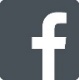 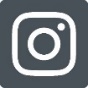 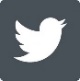 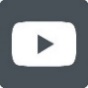 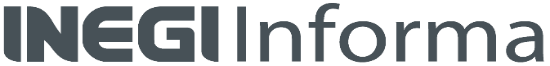 ANEXONota técnicaEl Instituto Nacional de Estadística y Geografía (INEGI) da a conocer los Indicadores de Confianza Empresarial (ICE) que se integran por la percepción que tienen los directivos empresariales del sector Manufacturero, de la Construcción, del Comercio y de los Servicios Privados no Financieros sobre la situación económica del país y sus empresas, así como sus expectativas para el futuro. Su periodicidad es mensual y se elaboran con base en los resultados de la Encuesta Mensual de Opinión Empresarial (EMOE).Cifras desestacionalizadasEn junio de 2022, el Indicador de Confianza Empresarial Manufacturero fue de 51.9 puntos, 0.3 puntos menos que en mayo pasado. Con este dato, el Indicador de Confianza Empresarial Manufacturero acumula 14 meses consecutivos por arriba del umbral de los 50 puntos.Gráfica 1Indicador de confianza empresarial manufactureroFuente: INEGI.El cuadro siguiente muestra el comportamiento del Indicador de Confianza Empresarial Manufacturero y el de sus componentes en junio de 2022.Cuadro 1Indicador de confianza empresarial manufacturero y sus componentescifras desestacionalizadasNota:	Los indicadores se generan con los datos referidos al mes de la entrevista. 1/	Las diferencias en puntos se obtienen de los respectivos indicadores considerando todos sus decimales.2/	Componente no sujeto a desestacionalización.Fuente:	INEGI.El Indicador de Confianza Empresarial de la Construcción fue de 49.8 puntos en junio de 2022, una caída de 0.6 puntos respecto a mayo. Con este dato, el ICE de la Construcción se establece por debajo del umbral de los 50 puntos.Gráfica 2Indicador de confianza empresarial de la construcción Fuente: INEGI.La variación mensual del Indicador se derivó de disminuciones en sus cinco componentes, como se observa en el cuadro siguiente:Cuadro 2Indicador de confianza empresarial de la construcción y sus componentesNota:	Los indicadores se generan con los datos referidos al mes de la entrevista. 1/	Las diferencias en puntos se obtienen de los respectivos indicadores considerando todos sus decimales.2/	Componente ajustado por efecto estacional.Fuente:	INEGI.Durante junio de 2022, el Indicador de Confianza Empresarial del Comercio descendió 0.3 puntos y fue de 51.6 puntos. De esta manera, por 14 meses seguidos el ICE del Comercio se ubica por arriba del umbral de los 50 puntos.Gráfica 3Indicador de confianza empresarial del comercio Fuente: INEGI.En el cuadro siguiente se muestra el comportamiento del ICE del Comercio y sus componentes durante junio de 2022.Cuadro 3Indicador de confianza empresarial del comercio y sus componentesNota:	Los indicadores se generan con los datos referidos al mes de la entrevista. 1/	Las diferencias en puntos se obtienen de los respectivos indicadores considerando todos sus decimales.Fuente:	INEGI.En el sexto mes de 2022, el Indicador de Confianza Empresarial de los Servicios Privados no Financieros retrocedió 4.4 puntos mensual y se ubicó en 50 puntos. Con este dato, por 10 meses consecutivos, el ICE de los Servicios permanece por arriba del umbral de los 50 puntos.Gráfica 4Indicador de confianza empresarial de los servicios 
privados no financierosFuente: INEGI.El cuadro siguiente muestra el comportamiento del ICE de los Servicios Privados no Financieros y el de sus componentes durante junio de 2022.Cuadro 4Indicador de confianza empresarial de los servicios privados no financieros 
y sus componentesNota:	Los indicadores se generan con los datos referidos al mes de la entrevista. 1/	Las diferencias en puntos se obtienen de los respectivos indicadores considerando todos sus decimales.Fuente:	INEGI.Las siguientes gráficas reflejan las tendencias de los componentes que integran el Indicador de Confianza Empresarial por sector:Gráfica 5Indicador de confianza empresarial por sector y componentesseries de tendencia-cicloCifras originalesEn junio de 2022, el Indicador Global de Opinión Empresarial de Confianza (IGOEC) registró un nivel de 50.7 puntos con cifras originales, una caída de 0.9 puntos con relación a junio de 2021. Gráfica 6Indicador global de opinión empresarial de confianza 
serie originalFuente: INEGI.Cuadro 5Indicador global de opinión empresarial de confianza e indicadores 
por sector y sus componentesNota:	Los indicadores se generan con los datos referidos al mes de la entrevista.1/	Las diferencias en puntos se obtienen de los respectivos indicadores considerando todos sus decimales.2/	No incluye el sector 43, Comercio al por mayor; 46, Comercio al por menor; 52, Servicios financieros y de seguros; 55, Corporativos; 81, Otros servicios, excepto actividades gubernamentales y, 93, Actividades legislativas, gubernamentales, de impartición de justicia y de organismos internacionales y extraterritoriales.  También se excluyen las unidades dedicadas al desarrollo de actividades sociales.p/	Dato preliminar.Fuente: INEGI.Cuadro 6Indicador de confianza empresarial manufacturero 
por grupos de subsectores de actividadcifras originalesNota:	Los indicadores se generan con los datos referidos al mes de la entrevista.1/	Las diferencias en puntos se obtienen de los respectivos indicadores considerando todos sus decimales.p/	Dato preliminar.Fuente:	INEGI.Cuadro 7Indicador de confianza empresarial de los servicios privados no financieros
por grupos de sectores de actividadcifras originalesNota:	Los indicadores se generan con los datos referidos al mes de la entrevista.1/	Las diferencias en puntos se obtienen de los respectivos indicadores considerando todos sus decimales.2/	Incluye los sectores 53, Servicios inmobiliarios y de alquiler de bienes muebles e intangibles; 61, Servicios educativos; 62, Servicios de salud y de asistencia social, y 71, Servicios de esparcimiento culturales y deportivos, y otros servicios recreativos.p/	Dato preliminar.Fuente:	INEGI.Nota al usuarioLa tasa de no respuesta de la EMOE, correspondiente a junio de 2022, registró porcentajes apropiados conforme al diseño estadístico de la encuesta. Esto permitió generar estadísticas con niveles altos de precisión. Se recomienda usar con reserva las estimaciones de los dominios de Información en medios masivos; Servicios profesionales, científicos y técnicos; y Servicios de alojamiento temporal y de preparación de alimentos y bebidas, que tienen una participación de 3.8 % en los ingresos representados por la encuesta.Las cifras desestacionalizadas y de tendencia-ciclo pueden estar sujetas a revisiones por el impacto de la emergencia sanitaria de la COVID-19. La estrategia que siguió el INEGI fue revisar cada serie de tiempo y analizar la necesidad de incluir algún tratamiento especial, como el de Outliers, en los modelos de ajuste estacional para los meses de la contingencia. Lo anterior para que los grandes cambios en las cifras originales no influyeran de manera desproporcionada en los factores estacionales utilizados.Nota metodológicaLa EMOE genera indicadores a nivel nacional de carácter cualitativo. Gracias a estos se puede conocer la opinión y percepción de las y los empresarios respecto al desempeño económico del país y de las empresas en los sectores Industrias Manufactureras, de la Construcción, del Comercio y, Servicios Privados no Financieros, inmediatamente después de terminado el mes de referencia. El diseño conceptual y estadístico de la EMOE se realiza para cada uno de los sectores en estudio de manera independiente. La finalidad es analizar los aspectos particulares de la operación económica de los mismos. En este sentido, se tienen marcos de estudio, estratificaciones y tamaños de muestra diferenciados, aunque la batería de preguntas es igual en los cuatro sectores.La información que se presenta en este documento se complementa con la que proporcionan los Indicadores Agregados de Tendencia y Expectativas Empresariales, así como el Indicador de Pedidos Manufactureros (IPM). Este último se elabora con el Banco de México e incorpora variables similares a las del Purchasing Managers Index (PMI) que genera el Institute for Supply Management (ISM) en los Estados Unidos de Norteamérica.En el diseño del cuestionario se consideraron las recomendaciones del Manual de Encuestas sobre Tendencia Económica de la ONU, del Manual de Encuestas sobre Tendencia de Negocios de la OCDE y las emitidas por la CEPAL en Encuestas de Opinión Empresarial del Sector Industrial en América Latina, así como las sugerencias del Banco de México.La encuesta utiliza el Sistema de Clasificación Industrial de América del Norte (SCIAN) 2013 y la Norma Técnica del Proceso de Producción de Información Estadística y Geográfica. Estas proporcionan un marco normativo regulatorio de la producción de información estadística en México.La unidad de observación es la empresa, que se define como la unidad económica que, bajo una sola entidad propietaria o controladora, combina acciones y recursos para realizar actividades de producción de bienes, compra-venta de mercancías o prestación de servicios, sea con fines mercantiles o no. La cobertura geográfica es nacional en los cuatro sectores en estudio.El marco poblacional está conformado por el directorio de empresas provenientes del Registro Estadístico de Negocios de México (RENEM). En conjunto, son 19 854 empresas. El total de las cuatro muestras asciende a 3 379 empresas a nivel nacional. Para la selección de la muestra se utilizó un diseño probabilístico y estratificado con base en el personal ocupado, con selección aleatoria e independiente en cada estrato. Se incluyen con certeza, para los sectores económicos mencionados, las empresas con más de mil personas ocupadas. Para captar la información, se utilizan cuatro modalidades: cuestionario impreso, cuestionario electrónico para Dispositivos de Cómputo Móvil, el Centro de Entrevistas Telefónicas Asistidas por computadora (CATI, por sus siglas en inglés) y cuestionario electrónico en el sitio del INEGI.La dirección empresarial proporciona los componentes del ICE durante las tres primeras semanas del mes de referencia de la encuesta Se toma como base la información disponible al momento en que esta se aplica. Los resultados se difunden inmediatamente después de terminado dicho mes.Los Indicadores del ICE se integran mensualmente con base en la opinión de los directivos empresariales de los sectores Industrias Manufactureras, de la Construcción, del Comercio y de los Servicios Privados no Financieros sobre la situación económica del país y de sus empresas al momento de aplicar la encuesta. Los ICE son indicadores compuestos, pues se calculan como el promedio de los cinco indicadores simples. Estos se obtienen de promediar los resultados expandidos de las respuestas a cada una de las siguientes preguntas: Momento adecuado para invertir Comparando la situación actual del país y de su empresa con la de hace un año ¿Cree que este momento es el adecuado para que se realicen inversiones? Situación económica presente del país ¿Cómo considera usted la situación económica del país hoy en día comparada con la de hace 12 meses? Situación económica futura del país¿Cómo considera usted que será la situación económica del país dentro de 12 meses, respecto a la actual?Situación económica presente de la empresa¿Cómo considera usted la situación económica de su empresa hoy en día comparada con la de hace 12 meses? Situación económica futura de la empresa¿Cómo cree usted que será la situación económica de su empresa dentro de 12 meses, respecto a la actual? En la primera pregunta, la o el informante solo tiene tres opciones de respuesta: sí, no sabe y no. Para las cuatro preguntas restantes se mantienen cinco opciones de respuesta: mucho mejor, mejor, igual, peor y mucho peor. Cada nivel de respuesta cuenta con un ponderador:Los indicadores están diseñados para que sus valores fluctúen entre 0 y 100. De esa manera, a medida que el optimismo se generaliza entre las y los informantes, el valor del indicador se hace mayor. Si el porcentaje de informantes con opiniones pesimistas incrementa, el valor del indicador disminuirá. El cálculo del ICE en Construcción y Comercio corresponde a un promedio simple. En las Industrias Manufactureras y Servicios Privados no Financieros, primero se calcula el ICE de cada uno de los grupos de subsectores y sectores, también mediante promedio simple de los cinco indicadores, y después se calcula el ICE a nivel de estos dos sectores como un indicador ponderado por el peso en los ingresos que tienen los dominios de estudio.El ICE del sector Industrias Manufactureras difunde resultados del sector y por grupos de subsectores de actividad: Alimentos, bebidas y tabaco (subsectores 311 y 312); Derivados del petróleo y del carbón, industria química, del plástico y del hule (subsectores 324, 325 y 326); Minerales no metálicos y metálicas básicas (subsectores 327 y 331); Equipo de computación, accesorios electrónicos y aparatos eléctricos (subsectores 334 y 335); Equipo de transporte (subsector 336); Productos metálicos, maquinaria, equipo y muebles (subsectores 332, 333 y 337); y Textiles, prendas de vestir, cuero y piel, madera, papel y otras industrias (subsectores 313, 314, 315, 316, 321, 322, 323 y 339).Por su parte, los Indicadores del ICE del Sector Construcción y del Comercio se disponen a nivel del total del sector.El ICE de los Servicios Privados no Financieros se difunde a nivel agregado y para seis dominios de estudio, representados por los siguientes sectores: Transportes, correos y almacenamiento (sector 48-49); Información en medios masivos (sector 51); Servicios profesionales, científicos y técnicos (sector 54); Servicios de apoyo a los negocios y manejo de residuos y desechos, y servicios de remediación (sector 56); Servicios de alojamiento temporal y de preparación de alimentos y bebidas (sector 72), y Otros servicios. Este último está integrado por los Servicios inmobiliarios y de alquiler de bienes muebles e intangibles (sector 53), Servicios educativos (sector 61), Servicios de salud y de asistencia social (sector 62) y Servicios de esparcimiento culturales y deportivos, y otros servicios recreativos (sector 71).El IGOEC se obtiene de la suma del Indicador de Confianza Empresarial ponderado con la participación del PIB de los cuatro sectores en estudio. Para esto se utiliza un ponderador normalizado como se observa en la siguiente tabla.Para brindar mayores elementos que permitan determinar la precisión de los datos que genera la EMOE, el INEGI publica en su página los Indicadores de Precisión Estadística del Indicador de Confianza Empresarial, que son una medida relativa de su exactitud. Para conocer más al respecto, consúltese la siguiente liga: https://www.inegi.org.mx/programas/emoe/2013/La mayoría de las series económicas se ven afectadas por factores estacionales: efectos periódicos que se repiten cada año y cuyas causas son ajenas a la naturaleza económica de las series. Estas pueden ser: las festividades, meses más largos que otros, las vacaciones escolares, el clima y otras fluctuaciones, como la elevada producción de juguetes en los meses previos a la Navidad. La desestacionalización o ajuste estacional de series económicas consiste en remover estas influencias intra-anuales: su presencia dificulta diagnosticar y describir el comportamiento de una serie económica, pues no permite comparar adecuadamente un determinado mes con el inmediato anterior.Analizar la serie desestacionalizada ayuda a realizar un mejor diagnóstico y pronóstico de su evolución ya que, en el corto plazo, identifica la posible dirección de los movimientos que pudiera tener la variable en cuestión. Las series originales se ajustan estacionalmente mediante el paquete estadístico X-13ARIMA-SEATS. Para conocer la metodología, consúltese la siguiente liga:https://www.inegi.org.mx/app/biblioteca/ficha.html?upc=702825099060Las especificaciones de los modelos utilizados para realizar el ajuste estacional están disponibles en el Banco de Información Económica. Selecciónese el icono de información
     correspondiente a las «series desestacionalizadas y de tendencia-ciclo» de los Indicadores de Opinión Empresarial.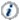 Mediante la EMOE, el INEGI genera la información contenida en este documento y la da a conocer con base en el Calendario de Difusión de Información Estadística y Geográfica y de Interés Nacional.Las cifras pueden consultarse en la página del INEGI, en las siguientes secciones: Tema: https://www.inegi.org.mx/temas/opinion/Programa: https://www.inegi.org.mx/programas/emoe/2013/Banco de Información Económica: https://www.inegi.org.mx/sistemas/bie/IndicadorJunio 
de 2022Diferencias1/ en
puntos respecto al:Diferencias1/ en
puntos respecto al:Número de meses consecutivos por 
arriba o por debajo 
del umbral de 
50 puntosNúmero de meses consecutivos por 
arriba o por debajo 
del umbral de 
50 puntosIndicadorJunio 
de 2022Mes 
previoMismo mes de 2021Número de meses consecutivos por 
arriba o por debajo 
del umbral de 
50 puntosNúmero de meses consecutivos por 
arriba o por debajo 
del umbral de 
50 puntosIndicador de Confianza Empresarial Manufacturero51.9-0.30.014Por arribaa)  Momento adecuado para invertir43.2-0.25.7107Por debajob)  Situación económica presente del país49.80.1-0.32Por debajoc)  Situación económica futura del país2/53.7-0.4-2.122Por arribad)  Situación económica presente de la empresa2/54.2-0.10.115Por arribae)  Situación económica futura de la empresa2/57.3-1.1-3.2222Por arribaIndicadorJunio 
de 2022Diferencias1/ en 
puntos respecto al:Diferencias1/ en 
puntos respecto al:Número de meses consecutivos por 
arriba o por debajo 
del umbral de 
50 puntosNúmero de meses consecutivos por 
arriba o por debajo 
del umbral de 
50 puntosIndicadorJunio 
de 2022Mes 
previoMismo mes de 2021Número de meses consecutivos por 
arriba o por debajo 
del umbral de 
50 puntosNúmero de meses consecutivos por 
arriba o por debajo 
del umbral de 
50 puntosIndicador de Confianza Empresarial de la Construcción49.8-0.60.61Por debajoa)  Momento adecuado para invertir2/29.6-0.1-0.6107Por debajob)  Situación económica presente del país47.6-0.27.6120Por debajoc)  Situación económica futura del país59.9-1.0-1.524Por arribad)  Situación económica presente de la empresa50.4-0.31.010Por arribae)  Situación económica futura de la empresa63.0-0.7-3.5133Por arribaIndicadorJunio 
de 2022Diferencias1/ en 
puntos respecto al:Diferencias1/ en 
puntos respecto al:Número de meses consecutivos por 
arriba o por debajo 
del umbral de 
50 puntosNúmero de meses consecutivos por 
arriba o por debajo 
del umbral de 
50 puntosIndicadorJunio 
de 2022Mes 
previoMismo mes de 2021Número de meses consecutivos por 
arriba o por debajo 
del umbral de 
50 puntosNúmero de meses consecutivos por 
arriba o por debajo 
del umbral de 
50 puntosIndicador de Confianza Empresarial del Comercio51.6-0.3-1.014Por arribaa)  Momento adecuado para invertir35.20.08.7105Por debajob)  Situación económica presente del país49.1-0.23.12Por debajoc)  Situación económica futura del país57.2-0.9-10.564Por arribad)  Situación económica presente de la empresa54.0-0.3-1.614Por arribae)  Situación económica futura de la empresa62.6-0.2-4.7133Por arribaIndicadorJunio
de 2022Diferencias1/ en
puntos respecto al:Diferencias1/ en
puntos respecto al:Número de meses consecutivos por 
arriba o por debajo 
del umbral de 
50 puntosNúmero de meses consecutivos por 
arriba o por debajo 
del umbral de 
50 puntosIndicadorJunio
de 2022Mes 
previoMismo mes de 2021Número de meses consecutivos por 
arriba o por debajo 
del umbral de 
50 puntosNúmero de meses consecutivos por 
arriba o por debajo 
del umbral de 
50 puntosIndicador de Confianza Empresarial de los Servicios Privados no Financieros50.0-4.4-1.610Por arribaa)  Momento adecuado para invertir32.2-4.77.959Por debajob)  Situación económica presente del país51.7-3.43.410Por arribac)  Situación económica futura del país54.9-5.2-10.125Por arribad)  Situación económica presente de la empresa54.1-3.12.213Por arribae)  Situación económica futura de la empresa57.3-5.5-11.266Por arribaIndicadorJunio 
de 2022Diferencias1/ en
puntos respecto al:Diferencias1/ en
puntos respecto al:Número de meses consecutivos por 
arriba o por debajo 
del umbral de 
50 puntosNúmero de meses consecutivos por 
arriba o por debajo 
del umbral de 
50 puntosIndicadorJunio 
de 2022Mes 
previoMismo mes de 2021Número de meses consecutivos por 
arriba o por debajo 
del umbral de 
50 puntosNúmero de meses consecutivos por 
arriba o por debajo 
del umbral de 
50 puntosIndicador de Confianza Empresarial Manufacturero51.9-0.30.014Por arribaMomento adecuado para invertir43.2-0.25.7107Por debajoSituación económica presente del país49.80.1-0.32Por debajoSituación económica futura del país2/53.7-0.4-2.122Por arribaSituación económica presente de la empresa2/54.2-0.10.115Por arribaSituación económica futura de la empresa2/57.3-1.1-3.2222Por arribaIndicadorJunio 
de 2022Diferencias1/ en 
puntos respecto al:Diferencias1/ en 
puntos respecto al:Número de meses consecutivos por 
arriba o por debajo 
del umbral de 
50 puntosNúmero de meses consecutivos por 
arriba o por debajo 
del umbral de 
50 puntosIndicadorJunio 
de 2022Mes 
previoMismo mes de 2021Número de meses consecutivos por 
arriba o por debajo 
del umbral de 
50 puntosNúmero de meses consecutivos por 
arriba o por debajo 
del umbral de 
50 puntosIndicador de Confianza Empresarial de la Construcción49.8-0.60.61Por debajoMomento adecuado para invertir2/29.6-0.1-0.6107Por debajoSituación económica presente del país47.6-0.27.6120Por debajoSituación económica futura del país59.9-1.0-1.524Por arribaSituación económica presente de la empresa50.4-0.31.010Por arribaSituación económica futura de la empresa63.0-0.7-3.5133Por arribaIndicadorJunio 
de 2022Diferencias1/ en 
puntos respecto al:Diferencias1/ en 
puntos respecto al:Número de meses consecutivos por 
arriba o por debajo 
del umbral de 
50 puntosNúmero de meses consecutivos por 
arriba o por debajo 
del umbral de 
50 puntosIndicadorJunio 
de 2022Mes 
previoMismo mes de 2021Número de meses consecutivos por 
arriba o por debajo 
del umbral de 
50 puntosNúmero de meses consecutivos por 
arriba o por debajo 
del umbral de 
50 puntosIndicador de Confianza Empresarial del Comercio51.6-0.3-1.014Por arribaMomento adecuado para invertir35.20.08.7105Por debajoSituación económica presente del país49.1-0.23.12Por debajoSituación económica futura del país57.2-0.9-10.564Por arribaSituación económica presente de la empresa54.0-0.3-1.614Por arribaSituación económica futura de la empresa62.6-0.2-4.7133Por arribaIndicadorJunio
de 2022Diferencias1/ en
puntos respecto al:Diferencias1/ en
puntos respecto al:Número de meses consecutivos por 
arriba o por debajo 
del umbral de 
50 puntosNúmero de meses consecutivos por 
arriba o por debajo 
del umbral de 
50 puntosIndicadorJunio
de 2022Mes 
previoMismo mes de 2021Número de meses consecutivos por 
arriba o por debajo 
del umbral de 
50 puntosNúmero de meses consecutivos por 
arriba o por debajo 
del umbral de 
50 puntosIndicador de Confianza Empresarial de los Servicios Privados no Financieros50.0-4.4-1.610Por arribaMomento adecuado para invertir32.2-4.77.959Por debajoSituación económica presente del país51.7-3.43.410Por arribaSituación económica futura del país54.9-5.2-10.125Por arribaSituación económica presente de la empresa54.1-3.12.213Por arribaSituación económica futura de la empresa57.3-5.5-11.266Por arribaIndicador de confianza empresarial por sectorMomento adecuado para invertirSituación económica presente del paísSituación económica futura del paísSituación económica presente de la empresaSituación económica futura de la empresaFuente:	INEGI.Fuente:	INEGI.Indicadores / ComponentesJunioJunioDiferencia en puntos1/Indicadores / Componentes20212022p/Diferencia en puntos1/Indicador Global de Opinión Empresarial de Confianza51.650.7-0.9Indicador de Confianza Empresarial Manufacturero51.551.50.0Momento adecuado para invertir37.142.95.8Situación económica presente del país49.849.5-0.3Situación económica futura del país55.853.7-2.1Situación económica presente de la empresa54.154.20.1Situación económica futura de la empresa60.557.3-3.2Indicador de Confianza Empresarial de la Construcción49.249.80.6Momento adecuado para invertir28.928.2-0.7Situación económica presente del país40.047.67.6Situación económica futura del país61.459.9-1.5Situación económica presente de la empresa49.450.41.0Situación económica futura de la empresa66.563.0-3.5Indicador de Confianza Empresarial del Comercio52.651.6-1.0Momento adecuado para invertir26.535.28.7Situación económica presente del país45.949.13.1Situación económica futura del país67.857.2-10.5Situación económica presente de la empresa55.654.0-1.6Situación económica futura de la empresa67.362.6-4.7Indicador de Confianza Empresarial de los Servicios Privados no Financieros2/51.650.0-1.6Momento adecuado para invertir24.332.27.9Situación económica presente del país48.351.73.4Situación económica futura del país65.054.9-10.1Situación económica presente de la empresa52.054.12.2Situación económica futura de la empresa68.557.3-11.2Grupos JunioJunioDiferencia 
en puntos1/Grupos 20212022p/Diferencia 
en puntos1/Indicador de Confianza Empresarial Manufacturero51.551.50.0Alimentos, bebidas y tabaco51.351.50.1Derivados del petróleo y del carbón, industria química, del plástico y del hule53.852.1-1.7Minerales no metálicos y metálicas básicas50.350.40.1Equipo de computación, accesorios electrónicos y aparatos eléctricos52.150.7-1.4Equipo de transporte49.951.61.7Productos metálicos, maquinaria, equipo y muebles52.554.31.8Textiles, prendas de vestir, cuero y piel, madera, papel y otras46.748.72.1Grupos JunioJunioDiferencia 
en puntos1/Grupos 20212022p/Diferencia 
en puntos1/Indicador de Confianza Empresarial de los Servicios Privados no Financieros51.650.0-1.6Transportes, correo y almacenamiento54.852.0-2.7Información en medios masivos48.547.1-1.4Servicios profesionales, científicos y técnicos49.449.2-0.2Servicios de apoyo a los negocios y manejo de residuos y desechos, 
y servicios de remediación51.347.1-4.3Servicios de alojamiento temporal y de preparación de alimentos y bebidas56.956.5-0.4Otros Servicios2/51.553.62.2SectorMarco de estudioMarco de estudioTamaño de muestraSectorTamañoEmpresasTamaño de muestraTotal19 8543 379Manufacturero100 y más 
personas ocupadas6 0771 492Construcción100 y más 
personas ocupadas1 323239Comercio50 y más 
personas ocupadas6 180532Servicios Privados no Financieros100 y más 
personas ocupadas6 2741 116Opción de respuestaPonderadorMucho mejor1.00Mejor0.75Igual0.50Peor0.25Mucho peor0.00SectorPonderadorConstrucción9.69Industrias Manufactureras20.62Comercio21.95Servicios Privados no Financieros47.74